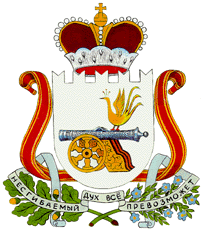 СОВЕТ ДЕПУТАТОВБОГДАНОВСКОГО СЕЛЬСКОГО ПОСЕЛЕНИЯХОЛМ-ЖИРКОВСКОГО РАЙОНА СМОЛЕНСКОЙ ОБЛАСТИРЕШЕНИЕот   25.03.2019 г                         №  5                                                                                                                                  Об исполнении бюджета Богдановского сельского поселенияХолм-Жирковского районаСмоленской области   за  2018 год            Заслушав и обсудив отчет  специалиста 1 категории Администрации  Богдановского сельского поселения Холм-Жирковского района  Смоленской области Шарыкину Е.П. об исполнении бюджета Богдановского сельского поселения Холм-Жирковского района Смоленской области за 2018 год, решение постоянной комиссии по  бюджету, налогам и финансам,  Совет депутатов Богдановского сельского поселения Холм-Жирковского района Смоленской области               РЕШИЛ:         1.Утвердить отчет об  исполнении бюджета  Богдановского сельского поселения  Холм-Жирковского района Смоленской области за 2018 год по доходам  в сумме  4 354 723,26  рублей  99,3  %  к  годовому  назначению 4 387 981,60 рублей и по расходам  в 4 452 057,23 рублей  90,8 %  к годовому плану 4 901 349,96 рублей.         2. Утвердить показатели: 1) доходов  бюджета муниципального образования за 2018 год по кодам классификации доходов бюджетов согласно приложению 1 к настоящему решению; 2) расходов бюджета муниципального образования за 2018 год по ведомственной структуре расходов бюджетов согласно приложению 2 к настоящему решению; 3)  расходов бюджета муниципального образования за 2018 год по разделам и подразделам классификации расходов бюджетов согласно приложению 3 к настоящему решению; 4) источников финансирования дефицита бюджета муниципального образования в 2018 году по кодам классификации источников финансирования дефицитов бюджетов, согласно приложению 4 к настоящему решению;          3. Настоящее решение вступает в силу со дня его официального опубликования. Глава муниципального образованияБогдановского сельского поселенияХолм-Жирковского района Смоленской области	А.Ф. Иванов   ДОХОДЫ  БЮДЖЕТА МУНИЦИПАЛЬНОГО ОБРАЗОВАНИЯ БОГДАНОВСКОГО СЕЛЬСКОГО ПОСЕЛЕНИЯ ХОЛМ-ЖИРКОВСКОГО СМОЛЕНСКОЙ ОБЛАСТИ ЗА 2018 ГОД  ПО КОДАМ КЛАССИФИКАЦИИ ДОХОДОВ БЮДЖЕТАПриложение 2                                                                                                                                                                        к решению Совета депутатовБогдановского  сельского поселения                                                                                                                                   Холм-Жирковского района  Смоленской области «Об исполнении бюджета Богдановского  сельского поселения Холм-Жирковского района  Смоленской области за 2018 год»  от 25.03.2019 г.  №5	Ведомственная структура расходов местного  бюджета (распределение бюджетных ассигнований по главным распорядителям бюджетных средств, разделам, подразделам, целевым статьям (муниципальным программам и непрограммным направлениям деятельности), группам (группам и подгруппам) видов расходов классификации расходов бюджетов) на 2018 год(тыс.руб.)Приложение 3                                                                                                                                                                        к решению Совета депутатовБогдановского  сельского поселения                                                                                                                                   Холм-Жирковского района  Смоленской области «Об исполнении бюджета Богдановского  сельского поселения Холм-Жирковского района  Смоленской области за 2018 год»  от   25.03.2019 г.  №5Расходы местного бюджета за 2018 год по разделам и подразделам классификации расходов бюджетаПриложение 4                                                                                                                                                                        к решению Совета депутатовБогдановского  сельского поселения                                                                                                                                   Холм-Жирковского района  Смоленской области «Об исполнении бюджета Богдановского  сельского поселения Холм-Жирковского района  Смоленской области за 2018 год»  от 25.03.2019г.   №5     Источники финансирования дефицита местного бюджета в 2018 году  по кодам классификации источников финансирования дефицитов бюджетов                                                                                                                            (рублей)                                                        Отчет о расходовании средств резервного фонда Администрации Богдановского  сельского поселения Холм-Жирковского района Смоленской областиПри первоначальном годовом плане в размере 0,0 тыс. руб.,уточненный план составляет 0,0 тыс. рублей.Израсходовано за 2018 г. – 0,0 тыс. руб., что составляет 0,0 %Глава муниципального образованияБогдановского сельского поселенияХолм-Жирковского района Смоленской области	А.Ф. Иванов                                                                                                          ПОЯСНИТЕЛЬНАЯ ЗАПИСКАк  решения Совета депутатов Богдановского  сельского поселения Холм-Жирковского района Смоленской области от  25.03.2019 г.  № 5  «Об исполнении бюджета муниципального образования Богдановского сельского поселения Холм-Жирковского района Смоленской области за  2018 год»Раздел 1.Общие итоги  исполнения  доходной  части  бюджета.Исполнение бюджета по доходам на 01.01.2019 года характеризуются следующими показателями:Всего на 2018 год доходов запланировано 4387,9 тыс. рублей,  на 01.01.2019 фактически исполнено 4354,7тыс.рублей или 99,3                                                                                                                                                                                                                                                                                                                                                                                                                                                                                                                                                                                                                                                                                                                                                                                                                                                                                                                                                                                                                                                                                                                                                                                                                                                                                                                                                                                                                                                          %. По сравнению с прошлым годом наблюдается увеличение доходной части на 1288,6                                                                                                                                                                                                                                                                                                                                                                                                                                                                                                                                                                                                                                                                                                                                                                                                                                                                                                                                                                                                                                                                                                                                                     тыс. рублей.В отчетном периоде исполнение бюджета по налоговым и неналоговым доходам  выполнено  на 97,9 %  (план 1650,6  факт 1617,3) увеличение доходов на 315,4 тыс. рублей, по сравнению с 2017 годом, увеличение составило 24,2 %  (план  1189,0 тыс. рублей, факт 1301,9 тыс. рублей).Исполнение фактических поступлений обеспечено за счет основных доходных источников: Доходы от уплаты акцизов на дизельное топливо, подлежащие распределению между бюджетами субъектов Российской Федерации и местными бюджетами с учетом установленных дифференцированных нормативов отчислений в местные бюджеты запланированы в 2018 году в объеме 510,2 тыс. рублей на 01.01.2019 года  фактически поступило 537,9 тыс. рублей или 105,4 % к плану 2018 г.Доходы от уплаты акцизов на моторные масла для дизельных и (или) карбюраторных (инжекторных)  двигателей,  подлежащие распределению между бюджетами субъектов Российской Федерации и местными бюджетами с учетом установленных дифференцированных нормативов отчислений в местные бюджеты,  запланированы в 2018 году в объеме 4,7 тыс. рублей на  01.01.2019   года  фактически поступило 5,2 тыс. рублей или 110,2 % к плану 2018 г.Доходы от уплаты акцизов на автомобильный бензин, подлежащие распределению между бюджетами субъектов Российской Федерации и местными бюджетами с учетом  установленных дифференцированных нормативов отчислений в местные бюджеты запланированы в 2018 году в объеме 730,3 тыс. рублей на 01.01.2019 года  фактически поступило 784,7 тыс. рублей или 107,4 % к плану 2018 г.Доходы от уплаты акцизов на прямогонный бензин, подлежащие распределению между бюджетами субъектов Российской Федерации  и местными бюджетами с учетом установленных дифференцированных нормативов отчислений в местные бюджеты запланированы в 2018 году в объеме -110,4 тыс. рублей на 01.01.2019 года  фактически поступило – 120,5 тыс. рублей или -109,2 %  к плану 2018 г.Налог  на  доходы физических лиц с доходов,  источником которых является налоговый агент, за исключением  доходов,  в  отношении которых исчисление и уплата налога осуществляются  в соответствии со статьями 227, 227.1 и 228 Налогового кодекса Российской Федерации (сумма платежа (перерасчеты, недоимка и задолженность по соответствующему платежу, в том числе по отмененному) запланирован в 2018 году в объеме 242,9 тыс.  рублей  на 01.01.2019 года  фактически поступило 251,6 тыс. рублей или 103,6 %  к плану 2018 г.Налог  на  имущество физических  лиц,  взимаемый  по ставкам, применяемым к объектам налогообложения,  расположенным  в границах сельских поселений (сумма платежа (перерасчеты,  недоимка и задолженность по соответствующему платежу, в том числе по отмененному) запланирован в 2018 году в объеме  31,0 тыс. рублей  на  01.01.2019 года  фактически поступило 16,9 тыс. рублей   или 54,5 %  к плану 2018 г.	Налог на имущество физических лиц, взимаемый по ставкам, применяемым к объектам налогообложения, расположенным в границах сельских поселений (пени по соответствующему платежу) запланирован в 2018 году в объеме 0,1 тыс. рублей на 01.01.2019 года  фактически поступило 0,1 тыс. рублей или 100 % к плану 2018 г.Земельный  налог с организаций,  обладающих  земельным участком, расположенным в границах сельских поселений (сумма платежа (перерасчеты, недоимка и задолженность по соответствующему платежу, в том числе по отмененному) запланирован в 2018 году в объеме 17,3 тыс. рублей  на 01.01.2019 года  фактически поступило 17,3 тыс. рублей или 100 %  к плану 2018 г.Земельный налог с организаций, обладающих земельным участком, расположенным в границах сельских поселений (пени по соответствующему платежу) запланирован в 2018 году в объеме 0,4 тыс. рублей на 01.01.2019 года  фактически поступило 0,4 тыс. рублей или 100 % к плану 2018 г.Земельный налог с физических лиц,  обладающих земельным участком, расположенным в границах сельских поселений (сумма платежа (перерасчеты, недоимка и задолженность по соответствующему платежу, в том числе по отмененному) запланирован в 2018 году в объеме 211,2 тыс. рублей на 01.01.2019 года  фактически поступило 111,1 тыс. рублей или 52,6 % к плану 2018 г. 	Земельный налог с физических лиц, обладающих земельным участком, расположенным в границах сельских поселений (пени по соответствующему платежу) запланирован в 2018 году в объеме 0,5 тыс. рублей на 01.01.2019 года  фактически поступило 0,5 тыс. рублей или 100 % к плану 2018 г.Доходы от сдачи в аренду имущества, находящегося в оперативном управлении органов управления  сельских поселений и созданных ими учреждений (за исключением имущества муниципальных автономных учреждений) запланированы в 2018 году в объеме 12,3 тыс. рублей на 01.01.2019 года  фактически поступило 12,3 тыс. рублей или 100 % к плану 2018 г.Прочие поступления от денежных взысканий (штрафов) и иных сумм в возмещение ущерба, зачисляемые в бюджеты сельских поселений запланированы в 2018 году в объеме 0 тыс. рублей на 01.01.2019  года фактически поступило  0 тыс.рублей  или 0% к плану 2018 года. 	Невыясненные  поступления,  зачисляемые  в бюджеты  сельских  поселений запланированы в 2018 году в объеме 0 тыс. рублей на 01.01.2019 года  фактически поступило 0 тыс. рублей или 0 % к плану 2018 г.Уровень налоговых и неналоговых доходов в общем объеме доходов составил –37,1 %, доля привлеченных средств, в виде безвозмездных поступлений составила – 62,9 % (на 01.01.2018 года налоговые и неналоговые доходы составляли 42,5 %, привлеченные средства 57,5 %).Безвозмездные поступления запланированы в 2018 году в объеме 2737,4 тыс. рублей, на 01.01.2019 г. фактически поступило 2737,4 тыс. рублей  или 100,0% к плану 2018 г.Поступили:-	дотации на выравнивание уровня бюджетной обеспеченности бюджета района 2292,1 тыс. рублей,            - прочие субсидии 318,1 тыс. рублей,            - субвенции бюджетам поселений на осуществление первичного воинского учета – 48,3 тыс. рублей,               - прочие межбюджетные трансферты 78,9 тыс. рублей.Раздел 2. Исполнение расходной части бюджета на  01.01 .2019 года.Расходы бюджета на 2018 год определены в сумме 4 901,3 тыс. рублей на 01.01.2019 г исполнены в сумме 4 452,1 тыс. рублей, или на 90,8 % к годовому плану..Раздел 2.1. "Общегосударственные вопросы"По подразделу 0102 «Функционирование высшего должностного лица органа местного самоуправления» на 2018 года предусмотрены ассигнования в размере 483,3 тыс. рублей, на 01.01.2019 г. фактические расходы составили 483,3 тыс. рублей или 100 %.(Заработная плата 372,1 тыс. руб., начисления на заработную плату 111,2 тыс. руб.)По подразделу 0104 «Функционирование местных администраций» на 2018 год предусмотрены ассигнования в размере 1861,7 тыс. рублей, на 01.01.2019 г. фактические расходы составили 1697,9 тыс. рублей или 91,2 % ( заработная плата 1045,8 тыс. руб., начисления на заработную плату 314,8 тыс. рублей, услуги связи 17,2 тыс. руб., коммунальные услуги 64,6 тыс. руб., работы услуги по содержанию имущества 18,3 тыс. руб., прочие работы, услуги 32,9 тыс. руб., увеличение стоимости материальных запасов 159,0 тыс. руб. (бензин), прочие расходы 45,3 тыс. рублей).По подразделу 0106 «Обеспечение деятельности финансовых органов» на 2018 год предусмотрены ассигнования в размере 19,1 тыс. рублей, на 01.01.2019 г. фактические расходы составили 19,1 тыс. рублей или 100 % ( оплата контрольно-ревизионной комиссии)Раздел 2.2. «Национальная  оборона»По подразделу  0203  «Мобилизационная и вневойсковая подготовка» на 2018 год  предусмотрены  ассигнования  в  размере  48,3 тыс. рублей.  На 01.01.2019 год фактические расходы  составили  48,3тыс. руб., что составило 100 %  (заработная  плата 23,1 тыс. руб., начисления на заработную плату 7,0 тыс. руб.,  прочая закупка товаров, работ и  услуг 18,2тыс. руб.)Раздел 2.3. «Национальная экономика»         По разделу 0409 «Дорожное хозяйство (дорожные фонды)» на 2018 г. предусмотрены ассигнования в сумме 1648,2 тыс. рублей, фактические расходы составили 1545,6 тыс. рублей, что составило 93,8 % Раздел 2.4. «Жилищно-коммунальное хозяйство»             По подразделу 0501 на 2018 год предусмотрены ассигнования  в  размере 11,3  тыс. рублей, на 01.01.2019 г. фактические расходы составили 11,3 тыс. рублей, что составило 100  %.          По подразделу 0502  на 2018 год предусмотрены ассигнования  в  размере 36,0  тыс. рублей, на 01.01.2019 г. фактические расходы составили 35,8 тыс. рублей, что составило 99,5 %.По подразделу 0503 «Благоустройство» на 2018 год предусмотрены ассигнования  в  размере 793,4 тыс. рублей, на 01.01.2019 г. фактические расходы составили 610,8 тыс. рублей, что составило 77,0 %.(уличное освещение 145,8 тыс. руб., обслуживание уличного освещения 22,6 тыс. рублей, прочие работы, услуги 90,8 тыс. руб., ремонт памятника   351,6 тыс. рублей)Раздел 3. Источники внутреннего финансирования дефицита бюджетаДефицит бюджета утвержден на 2018 год в размере 0 тыс. рублей, с   учетом изменений дефицит на 01.01.2019 г. составил 513,4 тыс. рублей,с превышением расходов над доходами. Фактический остаток средств на расчетном счете на 01.01.2019 года – 511,0 тыс. рублей. В том числе:-собственных средств -511,0 тыс. рублей;    Глава муниципального образования    Богдановского сельского поселения    Холм-Жирковского района    Смоленской области                                                                       А.Ф.ИвановПриложение 1                                                                                                                                                                         к решению Совета депутатовБогдановского  сельского поселения                                                                                                                                   Холм-Жирковского района  Смоленской области «Об исполнении бюджета Богдановского  сельского поселения Холм-Жирковского района  Смоленской области за 2018 год»  от 25.03.2019 г    №5 Наименование показателяКод дохода по бюджетной классификацииУтверждённые бюджетные 
назначенияИсполнено% исполненияДоходы бюджета - всего
в том числе:x4387981,604354723,2699,3Федеральное казначейство1001134800,001207215,72106,4Доходы от уплаты акцизов на дизельное топливо, подлежащие распределению между бюджетами субъектов Российской Федерации и местными бюджетами с учетом установленных дифференцированных нормативов отчислений в местные бюджеты10010302230010000110510200,00537893,47105,4Доходы от уплаты акцизов на моторные масла для дизельных и (или) карбюраторных (инжекторных) двигателей, подлежащие распределению между бюджетами субъектов Российской Федерации и местными бюджетами с учетом установленных дифференцированных нормативов отчислений в местные бюджеты100103022400100001104700,0035180,27110,2Доходы от уплаты акцизов на автомобильный бензин, подлежащие распределению между бюджетами субъектов Российской Федерации и местными бюджетами с учетом установленных дифференцированных нормативов отчислений в местные бюджеты10010302250010000110730300,00784660,64107,4Доходы от уплаты акцизов на прямогонный бензин, подлежащие распределению между бюджетами субъектов Российской Федерации  и местными бюджетами с учетом установленных дифференцированных нормативов отчислений в местные бюджеты10010302260010000110-110400,00-120518,66-109,2Федеральная налоговая служба (Управление Федеральной налоговой службы по Смоленской области)     182503500,00397825,9479,0Налог на доходы физических лиц с доходов, источником которых является налоговый агент, за исключением доходов, в отношении которых исчисление и уплата налога осуществляются в соответствии со статьями 227, 227.1 и 228 Налогового кодекса Российской Федерации (сумма платежа (перерасчеты, недоимка и задолженность по соответствующему платежу, в том числе по отмененному)18210102010011000110242998,87251599,45103,6Налог на доходы физических лиц с доходов, источником которых является налоговый агент, за исключением доходов, в отношении которых исчисление и уплата налога осуществляются в соответствии со статьями 227, 227.1 и 228 Налогового кодекса Российской Федерации (пени по соответствующему платежу)182101020100121001100,810,81100Налог на доходы физических лиц с доходов, полученных физическими лицами  в соответствии со статьей 228 Налогового кодекса Российской Федерации (пени по соответствующему платежу)182101020300121001100,320,32100Налог на доходы физических лиц с доходов, источником которых является налоговый агент, за исключением доходов, в отношении которых исчисление и уплата налога осуществляются в соответствии со статьями 227, 227.1 и 228 Налогового кодекса Российской Федерации (суммы денежных взысканий (штрафов) по соответствующему платежу согласно законодательству Российской Федерации)182101020100130000000,000,000Налог на имущество физических лиц, взимаемый по ставкам, применяемым к объектам налогообложения, расположенным в границах сельских поселений (сумма платежа (перерасчеты, недоимка и задолженность по соответствующему платежу, в том числе по отмененному)1821060103010100011031043,7916881,2154,5Налог на имущество физических лиц, взимаемый по ставкам, применяемым к объектам налогообложения, расположенным в границах сельских поселений (пени по соответствующему платежу)1821060103010210011056,2156,34          100,2Земельный налог с организаций, обладающих земельным участком, расположенным в границах сельских поселений (сумма платежа (перерасчеты, недоимка и задолженность по соответствующему платежу, в том числе по отмененному)1821060603310100011017310,0017296,00100Земельный налог с организаций, обладающих земельным участком, расположенным в границах сельских поселений (пени по соответствующему платежу)18210606033102100110390,00390,00100Земельный налог с физических лиц, обладающих земельным участком, расположенным в границах сельских поселений (сумма платежа (перерасчеты, недоимка и задолженность по соответствующему платежу, в том числе по отмененному)18210606043101000110211160,21111057,3552,6Земельный налог с физических лиц, обладающих земельным участком, расположенным в границах сельских поселений (пени по соответствующему платежу)18210606043102100110539,79544,46100,8Администрация муниципального образования  Богдановского  сельского поселения Холм-Жирковского района Смоленской области910 2749681,602749681,60100Доходы от сдачи в аренду имущества, находящегося в оперативном управлении органов управления  сельских поселений и созданных ими учреждений (за исключением имущества муниципальных автономных учреждений)9101110503510000012012300,0012300,00100Дотации бюджетам сельских поселений на выравнивание бюджетной обеспеченности910202150011000001512292100,002292100,00100Прочие субсидии бюджетам сельских поселений9102022999900000151318086,00318086,00100Прочие межбюджетные трансферты, передаваемые бюджетам сельских поселений910202499991000015178895,0078895,00100Субвенции бюджетам сельских поселений на осуществление первичного воинского учета на территориях, где отсутствуют военные комиссариаты9102023511810000015148300,0048300,00100НаименованиеРазделПодразделЦелевая статья расходовВид расходовПланИсполненно% исполнения134567Администрация Богдановского сельского поселения Холм-Жирковского района Смоленской области4901,354452,054452,0590,890,8ОБЩЕГОСУДАРСТВЕННЫЕ ВОПРОСЫ012364,132200,252200,2593,193,1Функционирование высшего должностного лица субъекта Российской Федерации и муниципального образования0102483,29483,29483,29100100Обеспечение деятельности Главы муниципального образования010277 0 00 00000483,29483,29483,29100100Расходы на обеспечение функций органов местного самоуправления010277 0 00 00140483,29483,29483,29100100Расходы на выплаты персоналу в целях обеспечения выполнения функций государственными (муниципальными) органами, казенными учреждениями, органами управления государственными внебюджетными фондами010277 0 00 00140100483,29483,29483,29100100Расходы на выплаты персоналу государственных (муниципальных) органов010277 0 00 00140120483,29483,29483,29100100Функционирование Правительства Российской Федерации, высших исполнительных органов государственной власти субъектов Российской Федерации, местных администраций01041861,761697,8891,291,291,2Муниципальная программа "Комплексное развитие территории Богдановского сельского поселения Холм-Жирковского района Смоленской области на 2016-2020 годы"010420 0 00 000001861,761697,8891,291,291,2Обеспечивающая подпрограмма010420 5 00 000001861,761697,8891,291,291,2Основное мероприятие "Обеспечение организационных условий для реализации муниципальной программы"010420 5 01 000001861,761697,8891,291,291,2Расходы на обеспечение функций органов местного самоуправления010420 5 01 001401861,761697,8891,291,291,2Расходы на выплаты персоналу в целях обеспечения выполнения функций государственными (муниципальными) органами, казенными учреждениями, органами управления государственными внебюджетными фондами010420 5 01 001401001360,661360,66100100100Расходы на выплаты персоналу государственных (муниципальных) органов010420 5 01 001401201360,661360,66100100100Закупка товаров, работ и услуг для обеспечения государственных (муниципальных) нужд010420 5 01 00140200454,10291,9264,364,364,3Иные закупки товаров, работ и услуг для обеспечения государственных (муниципальных) нужд010420 5 01 00140240454,10291,9264,364,364,3Иные бюджетные ассигнования010420 5 01 0014080047,0045,396,496,496,4Уплата налогов, сборов и иных платежей010420 5 01 0014085047,0045,396,496,496,4Обеспечение деятельности финансовых, налоговых и таможенных органов и органов финансового (финансово-бюджетного) надзора010619,0819,08100100100Непрограммые расходы органов местного самоуправления010682 0 00 0000019,0819,08100100100Расходы бюджетов поселений по передаче полномочий в бюджет муниципального района в соответствии с заключенными соглашениями010682 2 00 0000019,0819,08100100100Расходы бюджета Богдановского сельского поселения по передаче полномочий в бюджет муниципального района в соответствии с заключенными соглашениями в части внешнего финансового контроля010682 2 00 П103018,0818,08100100100Межбюджетные трансферты010682 2 00 П103050018,0818,08100100100Иные межбюджетные трансферты010682 2 00 П103054018,0818,08100100100Расходы бюджета Богдановского сельского поселения по передаче полномочий в бюджет муниципального района в соответствии с заключенными соглашениями  в части казначейского исполнения бюджета010682 2 00 П20301,001,00100100100Межбюджетные трансферты010682 2 00 П20305001,001,00100100100Иные межбюджетные трансферты010682 2 00 П20305401,001,00100100100НАЦИОНАЛЬНАЯ ОБОРОНА0248,3048,30100100100Мобилизационная и вневойсковая подготовка020348,3048,30100100100Непрограммые расходы органов местного самоуправления020382 0 00 0000048,3048,30100100100Прочие расходы за счет межбюджетных трансфертов других уровней020382 1 00 0000048,348,3100100100Осуществление первичного воинского учета на территориях, где отсутствуют военные комиссариаты020382 1 00 5118048,348,348,3100100Расходы на выплаты персоналу в целях обеспечения выполнения функций государственными (муниципальными) органами, казенными учреждениями, органами управления государственными внебюджетными фондами020382 1 00 5118010030,1130,1130,11100100Расходы на выплаты персоналу государственных (муниципальных) органов020382 1 00 5118012030,1130,1130,11100100Закупка товаров, работ и услуг для обеспечения государственных (муниципальных) нужд020382 1 00 5118020018,1918,1918,19100100Иные закупки товаров, работ и услуг для обеспечения государственных (муниципальных) нужд020382 1 00 5118024018,1918,1918,19100100НАЦИОНАЛЬНАЯ ЭКОНОМИКА041648,171545,581545,5893,893,8Дорожное хозяйство (дорожные фонды)04091648,171545,581545,5893,893,8Муниципальная программа "Комплексное развитие территории Богдановского сельского поселения Холм-Жирковского района Смоленской области на 2016-2020 годы"040920 0 00 000001648,171545,581545,5893,893,8Подпрограмма "Развитие улично-дорожной сети на территории Богдановского сельского поселения"040920 2 00 000001648,171545,581545,5893,893,8Основное мероприятие "Обеспечение дорожной деятельности"040920 2 01 000001648,171545,581545,5893,893,8Расходы на содержание автомобильных дорог в границах поселения за счет средств дорожного фонда040920 2 01 206001648,171545,581545,5893,893,8Закупка товаров, работ и услуг для обеспечения государственных (муниципальных) нужд040920 2 01 206002001648,171545,581545,5893,893,8Иные закупки товаров, работ и услуг для обеспечения государственных (муниципальных) нужд040920 2 01 206002401648,171545,581545,581545,5893,893,8ЖИЛИЩНО-КОММУНАЛЬНОЕ ХОЗЯЙСТВО05840,75657,92657,92657,9278,378,3Жилищное хозяйство050111,3111,3111,3111,31100100Муниципальная программа "Комплексное развитие территории Богдановского сельского поселения Холм-Жирковского района Смоленской области на 2016-2020 годы"050120 0 00 0000011,3111,3111,3111,31100100Основное мероприятие «Обеспечение мероприятий в области жилищно-коммунального хозяйства»050120 1 00 0000011,3111,3111,3111,31100100Основное мероприятие «Обеспечение мероприятий в области жилищно-коммунального хозяйства»050120 1 01 0000011,3111,3111,3111,31100100Обеспечение мероприятий по капитальному ремонту многоквартирных домов050120 1 01 2052011,3111,3111,3111,31100100Закупка товаров, работ и услуг для обеспечения государственных (муниципальных) нужд050120 1 01 2052020011,3111,3111,3111,31100100Иные закупки товаров, работ и услуг для обеспечения государственных (муниципальных) нужд050120 1 01 2052024011,3111,3111,3111,31100100Коммунальное хозяйство050236,0035,8335,8335,8399,599,5Муниципальная программа "Комплексное развитие территории Богдановского сельского поселения Холм-Жирковского района Смоленской области на 2016-2020 годы"050220 0 00 0000036,0035,8335,8335,8399,599,5Подпрограмма "Благоустройство территории Богдановского сельского поселения"0502 20 1 00 0000036,0035,8335,8335,8399,599,5Основное мероприятие «Обеспечение мероприятий в области жилищно-коммунального хозяйства»050220 1 01 0000036,0035,8335,8335,8399,599,5Расходы на мероприятия в области жилищно-коммунального хозяйства050220 1 01 2051036,0035,8335,8335,8399,599,5Закупка товаров, работ и услуг для обеспечения государственных (муниципальных) нужд050220 1 01 2051020036,0035,8335,8335,8399,599,5Иные закупки товаров, работ и услуг для обеспечения государственных (муниципальных) нужд050220 1 01 2051024036,0035,8335,8335,8399,599,5Благоустройство0503793,44610,78610,78610,7877,077,0Муниципальная программа "Комплексное развитие территории Богдановского сельского поселения Холм-Жирковского района Смоленской области на 2016-2020 годы"050320 0 00 00000458,61275,95275,95275,9560,260,2Подпрограмма "Благоустройство территории Богдановского сельского поселения"050320 1 00 00000458,61275,95275,95275,9560,260,2Основное мероприятие "Обеспечение мероприятий в области благоустройства"050320 1 02 00000458,61275,95275,95275,9560,260,2Расходы на уличное освещение и обслуживание050320 1 02 20540386,81242,28242,28242,2862,662,6Закупка товаров, работ и услуг для обеспечения государственных (муниципальных) нужд050320 1 02 20540200386,81242,28242,28242,2862,662,6Иные закупки товаров, работ и услуг для обеспечения государственных (муниципальных) нужд050320 1 02 20540240386,81242,28242,28242,2862,662,6Расходы на прочие мероприятия по благоустройству поселений050320 1 02 2058055,0616,9316,9316,9330,830,8Закупка товаров, работ и услуг для обеспечения государственных (муниципальных) нужд050320 1 02 2058020055,0616,9316,9316,9330,830,8Иные закупки товаров, работ и услуг для обеспечения государственных (муниципальных) нужд050320 1 02 2058024055,0616,9316,9316,9330,830,8Мероприятия по ремонту и содержанию памятников050320 1 02 2073016,7416,7416,7416,74100,0100,0Закупка товаров, работ и услуг для обеспечения государственных (муниципальных) нужд050320 1 02 2073020016,7416,7416,7416,74100,0100,0Иные закупки товаров, работ и услуг для обеспечения государственных (муниципальных) нужд050320 1 02 2073024016,7416,7416,7416,74100,0100,0Резервные фонды местных администраций050387 0 00 00000334,83334,83334,83334,83100,0100,0Расходы за счет средств резервного фонда Администрации Смоленской области050387 0 00 29990318,09318,09318,09318,09100,0100,0Закупка товаров, работ и услуг для обеспечения государственных (муниципальных) нужд050387 0 00 29990200318,09318,09318,09318,09100,0100,0Иные закупки товаров, работ и услуг для обеспечения государственных (муниципальных) нужд050387 0 00 29990240318,09318,09318,09318,09100,0100,0Расходы на софинансирование субсидии из резервного фонда Администрации Смоленской области050387 0 00 S999016,7416,7416,7416,74100,0100,0Закупка товаров, работ и услуг для обеспечения государственных (муниципальных) нужд050387 0 00 S999020016,7416,7416,7416,74100,0100,0Иные закупки товаров, работ и услуг для обеспечения государственных (муниципальных) нужд050387 0 00 S999024016,7416,7416,7416,74100,0100,0Наименование показателяРазделПодразделУтвержденоИсполнено % исполненияНаименование показателяРазделПодразделУтвержденоИсполнено % исполненияОБЩЕГОСУДАРСТВЕННЫЕ ВОПРОСЫ01002364129,082200254,5993,07Функционирование высшего должностного лица субъекта Российской Федерации и муниципального образования0102483294,00483294,00100,00Функционирование Правительства Российской Федерации, высших исполнительных органов государственной власти субъектов Российской Федерации, местных администраций01041861759,081697884,5991,20Обеспечение деятельности финансовых, налоговых и таможенных органов и органов финансового (финансово-бюджетного) надзора010619076,0019076,00100,00НАЦИОНАЛЬНАЯ ОБОРОНА020048300,0048300,00100,00Мобилизационная и вневойсковая подготовка020348300,0048300,00100,00НАЦИОНАЛЬНАЯ ЭКОНОМИКА04001648168,361545578,8093,78Дорожное хозяйство (дорожные фонды)04091648168,361545578,8093,78ЖИЛИЩНО-КОММУНАЛЬНОЕ ХОЗЯЙСТВО0500840752,52657923,8478,26050111312,5211312,52100,00Коммунальное хозяйство050236000,0035833,0699,54Благоустройство0503793440,00610778,2676,99ВСЕГО РАСХОДОВ:ВСЕГО РАСХОДОВ:4 901349,964 452057,2390,84Наименование главного администратора источника финансирования дефицита бюджета муниципального образованияКодКассовое исполнение123Администрация Богдановского сельского поселения Холм-Жирковского района Смоленской области91097 333,97Увеличение прочих остатков денежных средств бюджетов  сельских поселений01 05 02 01 10 0000 510-4 354 723,26Уменьшение прочих остатков денежных средств бюджетов сельских поселений01 05 02 01 10 0000 6104 452 057,23№, дата распоряжения, постановленияНаименованиеСуммаКому----